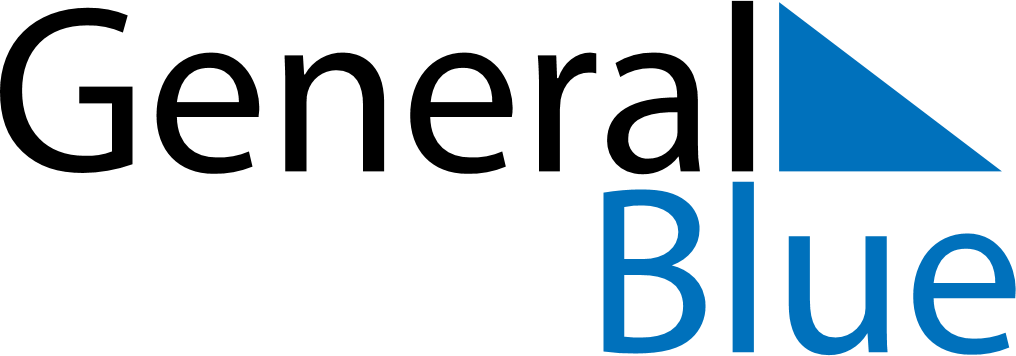 Weekly CalendarFebruary 22, 2021 - February 28, 2021Weekly CalendarFebruary 22, 2021 - February 28, 2021Weekly CalendarFebruary 22, 2021 - February 28, 2021Weekly CalendarFebruary 22, 2021 - February 28, 2021Weekly CalendarFebruary 22, 2021 - February 28, 2021Weekly CalendarFebruary 22, 2021 - February 28, 2021MondayFeb 22TuesdayFeb 23WednesdayFeb 24ThursdayFeb 25FridayFeb 26SaturdayFeb 27SundayFeb 28